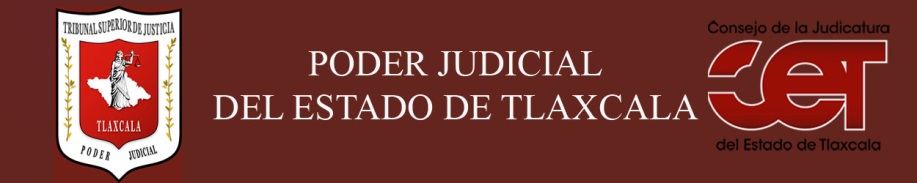 Formato público de Curriculum VitaeI.- DATOS GENERALES:I.- DATOS GENERALES:Nombre:Víctor Manuel Ávila GarcíaCargo en el Poder Judicial: Director de Información y Comunicación SocialÁrea de Adscripción: PresidenciaFecha de Nacimiento: (cuando se requiera para ejercer el cargo) 28 de junio de 1970II.- PREPARACIÓN ACADÉMICA: II.- PREPARACIÓN ACADÉMICA: Último grado de estudios:LicenciaturaInstitución:Universidad del AltiplanoPeriodo:1990-1994Documento: DiplomaTítulo Profesional: Cédula: Estudios Profesionales:Postgrado InternacionalInstitución: Instituto Internacional de Periodismo “José Martí” La Habana Cuba.Periodo: 2010Documento: Constancia timbrada por el Ministerio de Educación de CubaCédula: III.- EXPERIENCIA LABORAL: a)  tres últimos empleosIII.- EXPERIENCIA LABORAL: a)  tres últimos empleosIII.- EXPERIENCIA LABORAL: a)  tres últimos empleos1Periodo (día/mes/año) a (día/mes/año):Septiembre de 2015 – agosto de 2018Nombre de la Empresa:Nombre de la Empresa:Cámara de Diputados FederalCargo o puesto desempeñado:Cargo o puesto desempeñado:Asesor de imagen y medios de comunicaciónCampo de Experiencia:  Campo de Experiencia:  Comunicación y relaciones públicas2Periodo (día/mes/año) a (día/mes/año):Marzo de 2007- Abril de 2010Nombre de la Empresa:Nombre de la Empresa:Poder Legislativo del estado de Tlaxcala Cargo o puesto desempeñado:Cargo o puesto desempeñado:Director de Comunicación Social y Relaciones PúblicasCampo de Experiencia:  Campo de Experiencia:  Comunicación Social y Relaciones Públicas3Periodo (día/mes/año) a (día/mes/año):Nombre de la Empresa:Nombre de la Empresa:Cargo o puesto desempeñado:Cargo o puesto desempeñado:Campo de Experiencia:  Campo de Experiencia:  IV.- EXPERIENCIA LABORAL: b)Últimos cargos en el Poder Judicial:IV.- EXPERIENCIA LABORAL: b)Últimos cargos en el Poder Judicial:IV.- EXPERIENCIA LABORAL: b)Últimos cargos en el Poder Judicial:Área de adscripciónPeriodo 123V.- INFORMACION COMPLEMENTARIA:Últimos cursos y/o conferencias y/o capacitaciones y/o diplomados, etc. (de al menos cinco cursos)V.- INFORMACION COMPLEMENTARIA:Últimos cursos y/o conferencias y/o capacitaciones y/o diplomados, etc. (de al menos cinco cursos)V.- INFORMACION COMPLEMENTARIA:Últimos cursos y/o conferencias y/o capacitaciones y/o diplomados, etc. (de al menos cinco cursos)V.- INFORMACION COMPLEMENTARIA:Últimos cursos y/o conferencias y/o capacitaciones y/o diplomados, etc. (de al menos cinco cursos)Nombre del PonenteInstitución que impartióFecha o periodo12345VI.- Sanciones Administrativas Definitivas (dos ejercicios anteriores a la fecha):VI.- Sanciones Administrativas Definitivas (dos ejercicios anteriores a la fecha):VI.- Sanciones Administrativas Definitivas (dos ejercicios anteriores a la fecha):VI.- Sanciones Administrativas Definitivas (dos ejercicios anteriores a la fecha):SiNoEjercicioNota: Las sanciones definitivas se encuentran especificadas en la fracción  XVIII del artículo 63 de la Ley de Transparencia y Acceso a la Información Pública del Estado, publicadas en el sitio web oficial del Poder Judicial, en la sección de Transparencia.VII.- Fecha de actualización de la información proporcionada:VII.- Fecha de actualización de la información proporcionada:Santa Anita Huiloac, Apizaco, Tlaxcala, a 1      de     Octubre   de  2018.Santa Anita Huiloac, Apizaco, Tlaxcala, a 1      de     Octubre   de  2018.